
Nombre:Gerardo Jiménez Domínguez.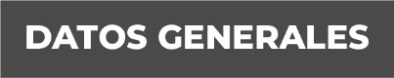 Grado de Escolaridad:Licenciado en Derecho.Cédula Profesional (Licenciatura):9703285Teléfono de Oficina:9212138003Formación Académica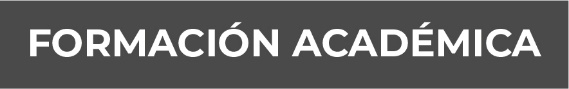 Escuela de Estudios Superiores “Calmecac”, Clave: 30MSU0225Q, ubicada en Calle Uno, Número 80, Colonia Lázaro Cárdenas, Xalapa, Veracruz.(2010-2014)Trayectoria Profesional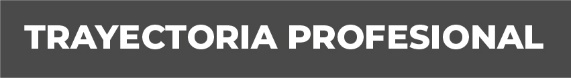 Auxiliar del C. Agente del Ministerio Público de la Federación, Adscrito al Tercer Tribunal Colegiado en Materia Penal y del Trabajo del Séptimo Circuito con residencia en la ciudad de Xalapa de Enríquez, Veracruz.(Julio de 2011 a Diciembre de 2011.); Prácticas Profesionales en la Agencia del Ministerio Público de la Federación, Mesa I Investigadora con residencia en la ciudad de Xalapa de Enríquez, Veracruz.(Diciembre de 2011 a Diciembre de 2012.); Servicio Social en la Agencia del Ministerio Público de la Federación, Adscrita al 3° Tribunal Unitario del Séptimo Circuito con residencia en la ciudad de Xalapa de Enríquez, Veracruz. (26 de agosto del 2013 al 26 de agosto del 2014.);Oficial Administrativo Interino por maternidad, adscrito a la Delegación del IFDP Tamaulipas, con residencia en Ciudad Victoria, Tamaulipas.(13 de marzo de 2015 al 18 de abril de 2015.); Oficial Administrativo Interino por enfermedad, adscrito a la Defensoría Pública Federal de la Agencia del Ministerio Público de la Federación en Ciudad Victoria, Tamaulipas. (21 de mayo al 02 de junio de 2015.); Oficial Administrativo Interino por comisión sindical, adscrito a la Asesoría Jurídica en Tampico, Tamaulipas.(16 de julio al 31 de diciembre de 2015.); Abogado litigante en materias civil, penal, amparo y agraria.(Enero de 2016 hasta septiembre de 2017.); Oficial Administrativo Interino por comisión sindical, adscrito a la Asesoría Jurídica en Tampico, Tamaulipas. (04 de septiembre al 30 de septiembre de 2017); Fiscal Especializado de la Unidad Especializada en Combate al Secuestro de la Fiscalía General del Estado de Veracruz, adscrito a la Dirección General de la UECS Xalapa, Veracruz. (01 de noviembre de 2017 al 02 de Septiembre de 2018.); Fiscal Especializado de la Unidad Especializado en Combate al Secuestro de la Fiscalía General del Estado de Veracruz, adscrito a la Coordinación de la UECS Zona Sur Coatzacoalcos, Veracruz. (03 de septiembre de 2018 al día de la fecha.)  Conocimiento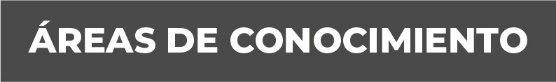 Derecho civil, penal, administrativo, agrario y amparo;  Nuevo Sistema de Justicia Penal, técnicas de litigación, argumentación y contra-argumentación en audiencias orales y en etapa de juicio, ofrecimiento de datos de prueba y medios de prueba dentro del proceso penal oral; integración, conducción y mando de carpetas de investigación, trámites de procedimientos abreviados y habilidades para interponer demandas de amparo ante el Poder Judicial de la Federación.